MINISTÉRIO DA EDUCAÇÃO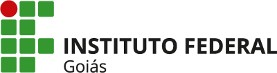 SECRETARIA DE EDUCAÇÃO PROFISSIONAL E TECNOLÓGICA INSTITUTO FEDERAL DE EDUCAÇÃO, CIÊNCIA E TECNOLOGIA DE GOIÁS CÂMPUS ITUMBIARAANEXO IIAUTODECLARAÇÃO DE DISPONIBILIDADE DE 20h SEMANAIS PARA FREQUÊNCIA E REALIZAÇÃO DE ATIVIDADES DO CURSO DE AGENTES DE DIREITOS HUMANOS DA PESSOA IDOSAEu, _____________________________________________________________ CPF nº ______________________, essoa candidata ao curso de Formação Inicial e Continuada - FIC de Agentes de Direitos Humanos da Pessoa Idosa do IFG - Câmpus Itumbiara, autodeclaro apresentar disponibilidade de 20 horas semanais para frequência e realização de atividades do referido curso, em todas as etapas, durante todo o período de duração. (Escolher uma das opções e marcar um X):(        ) Sim, tenho disponibilidade    (       ) Não tenho disponibilidade.Estou ciente de que, em caso de falsidade ideológica, sujeitar-me-ei às sanções prescritas no Código Penal e às demais cominações legais aplicáveis e que poderei perder o vínculo com a instituição, a qualquer tempo.Itumbiara - GO, ____de __________ de 2024Assinatura do candidato